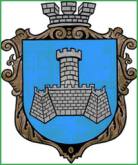 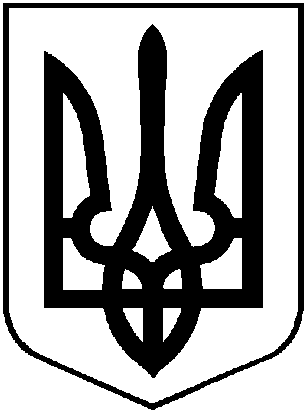 УКРАЇНАХМІЛЬНИЦЬКА МІСЬКА РАДАВІННИЦЬКОЇ ОБЛАСТІВиконавчий комітетР І Ш Е Н Н Явід “23” лютого 2022р.                                                                              №82Про розгляд заяви гр.Вонсовича Леоніда Петровича  	Розглянувши заяву із додатками гр.Вонсовича Леоніда Петровича, щодо видачі дублікату свідоцтва про право особистої власності на домоволодіння, згідно Порядку видачі дублікатів свідоцтв про право власності на об’єкти нерухомого майна, відмінні від земельної ділянки, у разі втрати, крадіжки або пошкодження оригіналу документа та виправлення відомостей, внесених до свідоцтв на право власності помилково, затвердженого рішенням виконавчого комітету Хмільницької міської ради від 23.05.2019р. №207, відповідно до Закону України «Про державну реєстрацію речових прав на нерухоме майно та їх обтяжень», керуючись п.б  пп. 10 ст. 30, ст. 59 Закону України «Про місцеве самоврядування в Україні», виконавчий комітет Хмільницької міської радиВ И Р І Ш И В :1. Видати дублікат свідоцтва про право особистої власності на домоволодіння, яке знаходиться за адресою: м.Хмільник, вул. Кутузова, буд. №145, що належав спадкодавцям Владиці Євгенії Іванівні, Владиці Лідії Олександрівні спадкоємцю гр. Вонсовичу Леоніду Петровичу, у зв’язку із втратою оригіналу документа.Підстава: заява гр. Вонсовича Л.П. від 26.01.2022р., витяг про реєстрацію в Спадковому реєстрі від 26.03.2015р. №39987365, довідка видана нотаріусом, публікація в газеті "Життєві обрії". 2. Заявнику:- зареєструвати дублікат свідоцтва про право особистої власності на домоволодіння відповідно до  чинного законодавства України.3. Центру надання адміністративних послуг у м. Хмільнику видати заявнику чи особі, яка діє від його імені, копію цього рішення та дублікат свідоцтва про право особистої власності на домоволодіння, під підпис або направити листом з повідомленням про вручення.Міський голова					Микола ЮРЧИШИН